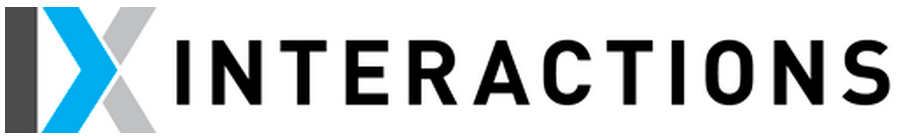 Submission form for Forum ArticlesInteractions has a select group of forums, each appearing in three issues per year. Forums have a specific focus (e.g., sustainability) but articles within any one forum can address a diverse range of viewpoints and research within that a particular HCI subfield. Contributors wishing to contribute forum articles should contact the appropriate forum editor:Word count for forum articles: 2200 words maxOnce the form is completed, please send it, along with your article draft, to our forum editors. Forum titleForum editorContactCommunity + CultureSheena Ereteserete@cdm.depaul.eduUX Meets AIHenriette Cramer and Juho Kimhenriette.cramer@gmail.com; juhokim@kaist.ac.kr Health MattersYunan Chenyunanc@ics.uci.eduInteraction TechnologiesAlbrecht Schmidtalbrecht.schmidt@vis.uni-stuttgart.deInteraction and ArchitectureMikael Wibergmwiberg@informatik.umu.seThe Next BillionNithya Sambasivannithyasamba@google.comHCI EducationSukeshini Grandhigrandhi_sa@yahoo.comSustainability In (Inter)ActionRoy Bendor roy@digitalsustainability.comThe Business of UXDaniel Rosenbergdrosenberg007@gmail.comUniversal InteractionsJuan Pablo Hourcadejuanpablo-hourcade@uiowa.eduDesign as InquiryDaniela Rosnerdkrosner@uw.eduForum Title & Editor (choose from list above)Title of the forum articleAuthor(s)Affiliation(s)Bios for each coauthor. (50 words max. Please include email address at the end.)Insights (2 or 3 bullets that summarize the article’s key ideas/takeaways. 50 words max total.)Note: these might change after revising the article with IX editors in chiefComplete postal address(es)Email contact(s)Twitter handle and twitter hashtags for the project (optional) (we use this to promote your article online)	Blog Post: Interested in contributing a blog post to promote your article?Word count (max 2200 words, including references)References (copy paste references here. Max 6 references)Images (captions for images submitted separately – JPEG or TIFF at least 300 DPI)Images are optional, but if you send some, please add captions for them here.Images should be sent separately via email or Dropbox.